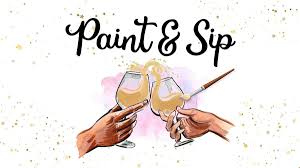 Name: ____________________________Court: _____________________________Check #: ___________________________RESERVATION DEADLINEOctober 11, 2023Mail payments to: MSLACA - PO BOX 32903, St. Louis, MO 6313221st, Oct, 202312:00 PM- 4:00 PMKrekel Civic Center305 Civic Park DrO‘Fallon, MO 63336Drinks will be provided but feel free to bring your own.The charge is $10.00 per clerk, please send payment along with your RSVP Form to M.S.L.A.C.A - PO BOX 32903, St. Louis, MO 63132                                              Contact Shantel White for more information 314-963-8621 or swhite@brentwoodmo.orgMIX & MINGLEPAINT & SIP Drinks will be provided but feel free to bring your own.The charge is $10.00 per clerk, please send payment along with your RSVP Form to M.S.L.A.C.A - PO BOX 32903, St. Louis, MO 63132                                              Contact Shantel White for more information 314-963-8621 or swhite@brentwoodmo.orgMIX & MINGLEPAINT & SIP Drinks will be provided but feel free to bring your own.The charge is $10.00 per clerk, please send payment along with your RSVP Form to M.S.L.A.C.A - PO BOX 32903, St. Louis, MO 63132                                              Contact Shantel White for more information 314-963-8621 or swhite@brentwoodmo.orgMIX & MINGLEPAINT & SIP 